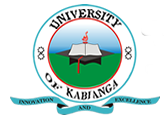 UNIVERSITY OF KABIANGAUNIVERSITY EXAMINATIONS2016/2017 ACADEMIC YEARFIRST YEAR FIRST SEMESTER EXAMINATIONFOR THE DEGREE OF BACHELOR OF BUSINESS MANAGEMENTCOURSE CODE: BBM 101COURSE TITLE: INTRODUCTION TO BUSINESSDATE: 24TH NOVEMBER, 2016TIME: 2.00 P.M-5.00 P.MINSTRUCTIONS TO CANDIDATES:Answer question one and any other three.QUESTION ONEBusinesses are known to interact with the environment for its survival and continuity. Briefly discuss the micro and macro environment of business. (15 marks)Discuss the causes of business failure in Kenya and how they can be resolved in future. (10 marks)QUESTION TWODiscuss the main objectives of a business that could be pursued at any given time. (10 marks)Describe the principles of cooperatives. (5 marks)QUESTION THREEIdentify the key elements that make companies successful in Kenya and describe the characteristics that makes them stand out. (8 marks)Discuss with justification the reasons as to why it is necessary for the government to intervene in day to day activities of any business. (7 marks)QUESTION FOUR What are some of the basic steps that must be taken to start a company in Kenya? (5 marks)Clearly discuss the meaning of the following terms:Memorandum of association and article of association. (5 marks)Public limited company and private limited company. (5 marks)QUESTION FIVE“Businesses have to carry out their operations ethically and be of good moral standing.” Discuss. (15 marks)QUESTION SIXBusiness as a philosophy has evolved over a long period of time. Trace the history. (15 marks)